Муниципальное дошкольное общеобразовательное учреждение 
« Детский сад № 20 комбинированного вида»«Правила и безопасность дорожного движения»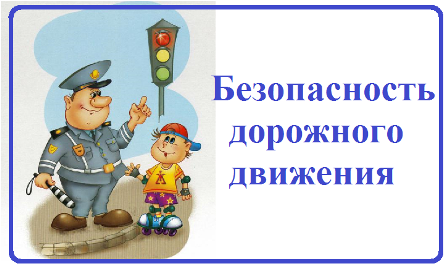 Консультацию подготовила: воспитатель Кудашкина Л. А.   Обучение дошкольников правилам дорожного движения.     Безопасность дорожного движения для дошкольников направлена на ознакомление детей с основными правилами поведения на автомобильной дороге и возле нее.Фундамент безопасности дорожного движения для дошкольников - понимание первопричин беспечности.    «Красный человечек – стоим, зеленый человечек – идем». В большинстве семей с этой фразы родители начинают объяснять правила дорожного движения своим детям. На современных улицах количество автомобилей увеличивается с каждым днем, а соответственно, и число аварий. Поэтому сегодня этот вопрос стал еще более актуальным и острым. А значит, ребенок должен максимально эффективно для своего возраста усвоить правила дорожного движения для дошкольников. Первыми помощниками в этом выступают, конечно же, родители и воспитатели дошкольных учебных заведений.     Что же должен усвоить маленький человечек, чтобы у него сформировались навыки правильного поведения на улице? Сюда относится много факторов. Дети должны научиться понимать, что является участником дорожного движения, какие бывают элементы дороги (дорога, проезжая часть, тротуар, пешеходный переход, обочина, перекресток). Очень хорошо, если малыши умеют различать виды транспортных средств (автобус, трамвай, троллейбус, легковой и грузовой автомобили, велосипед, мотоцикл). Также деткам необходимо рассказать про средства регулирования движения и цвета сигналов светофора. Маленькие пешеходы должны знать правила движения по тротуарам и обочинам и правила перехода проезжей части.    Немаловажным в процессе обучения правил дорожного движения для дошкольников является и изучение правил поведения, посадки и высадки в общественном транспорте. И главное, что малыши должны запомнить и понять – это то, что они ни в коем случае не должны выходить на прогулку без взрослых.       В случае, когда обучением занимаются родители малыша, оптимальным будет вариант ненавязчивых рассказов в процессе прогулок, наглядно используя дорожные ситуации. Ребенку нужно своими словами рассказывать о правилах дорожного движения и только в тех объемах, какие он способен усвоить. Идя по улице с малышом надо говорить с ним о видах транспортных средств, которые в этот момент находятся рядом, объяснять их особенности. Переходя улицу нужно упоминать о том, как и где можно правильно переходить проезжую часть, вспомнить и том, как и где нельзя этого делать. Эффективно на процесс восприятия ребенком информации о правилах движения будет влиять указание на пешеходов или водителей, которые эти правила нарушили.      Очень важным моментом в обучении дошкольников правилам дорожного движения являются и развитие пространственного представления и представления о скорости движения. Ребенок должен научиться ориентироваться в пространстве, понимая такие понятия, как близко, далеко, слева, справа, сзади, по ходу движения. Также малышу необходимо правильно воспринимать и скорость движения, как транспорта, так и пешеходов: быстро, медленно, поворачивает, останавливается.В процессе обучения очень важно не пугать ребенка улицей и транспортом. Ведь такой страх так же опасен для малыша, как беспечность или невнимательность. Нужно наоборот, развивать в нем внимание, собранность, ответственность, уверенность и осторожность. Очень эффективным методом обучения детей правилам дорожного движения является также чтение им стихов, загадок, детских книжек, посвященных безопасности движения.Задача обучить дошкольников правилам дорожного движения лежит также на педагогах дошкольных учебных заведений. Она заключается в обеспечении базовых знаний и качественной подготовки детей к школе, ведь очень часто первоклассникам приходится самостоятельно ходить в школу.        Правила дорожного движения для дошкольников должны преподноситься детям по системе, которая включает в себя занятия, прогулки, экскурсии и наблюдения. Все знания должны сообщаться детям с учетом их возраста и окружающих условий. Постепенно они должны дополняться, усложняться и уточняться. С целью закрепления получаемых знаний должна организовываться игровая деятельность детей, в процессе которой они учатся применять полученные знания на практике.      При обучении детей в дошкольных учебных заведениях правилам дорожного движения обязательно должны присутствовать различные методические материалы. Это детская художественная и методическая литература, конспекты занятий, картины, плакаты, диафильмы, кинофильмы, пособия для игр и занятий.Правила безопасности дорожного движения для младших дошкольников.             Обучение безопасности дорожного движения для дошкольников младшей группы имеет свои особенности. Так как дети еще не могут воспринимать сложные понятия, то процесс ознакомления должен быть максимально понятен и интересен. Необходимо максимально использовать игровой материал: машинки, пешеходов, дорогу, дома, светофор. Показывать яркие и понятные картинки, учить стихи, а также проводить дидактические игры (игры направленные на обучение).Что должны усвоить маленькие дошкольники:Находясь возле проезжей части или на ней всегда надо держать взрослых за руку;Детям никогда нельзя самим выбегать или выходить на автомобильную дорогу;Переходить дорогу можно только по пешеходным переходам и только на зеленый сигнал пешеходного светофора;Для пешеходов есть тротуар, для машин широкая дорога (проезжая часть);Движущаяся машина представляет собой опасность для людей. Она может остановиться резко, она будет какое-то время ехать вперед, так же как катиться мячик, который мы бьем ногой;       Дети должны выучить цвета светофора и самые простые знаки (надземный, наземный и подземный пешеходный переход).Материал необходимо периодически повторять, и проверять уровень понимания детьми опасности.Правила безопасности дорожного движения для старших дошкольников.       Дети старшей группы уже могут расширить свои знания о правилах дорожного движения и о безопасном поведении. Они лучше ориентируются в пространстве и способны усвоить более сложные понятия.Что должны усвоить дошкольники старших групп:           Базовые понятия правил дорожного движения (дорога, автомобиль, железнодорожный переезд, пешеход остановка и т.д.);Основные знаки дорожного движения, которые важны пешеходам (железнодорожный переезд со шлагбаумом и без, опасный поворот и т.д.);Понятие тормозного пути в зависимости от погоды, состояния дороги и массы автомобиля;Обязанности пешеходов и пассажиров транспорта;Правила посадки на транспорт и проезда в транспорте;Предупредительные сигналы светофора и регулировщика;Правила перехода дороги;     Движение через железнодорожные пути, движение по тротуару, обочине, в жилой зоне, особенности езды на велосипеде.Кто бы ни обучал детей правилам дорожного движения, будь то родители или педагоги дошкольных учебных заведений, важно помнить, что самое большое влияние на формирование поведения ребенка на улице имеет соответствующее поведение взрослых. Ведь мало просто прочитать, рассказать, научить ребенка, нужно своим примером показать ему как нужно правильно вести себя на улице. Иначе всякое целенаправленное обучение теряет смысл.Там, где шумный перекресток,Где машин не сосчитать,Перейти не так уж просто,Если правила не знать.Пусть запомнят твердо дети:Верно поступает тот,Кто лишь при зеленом светеЧерез улицу идет!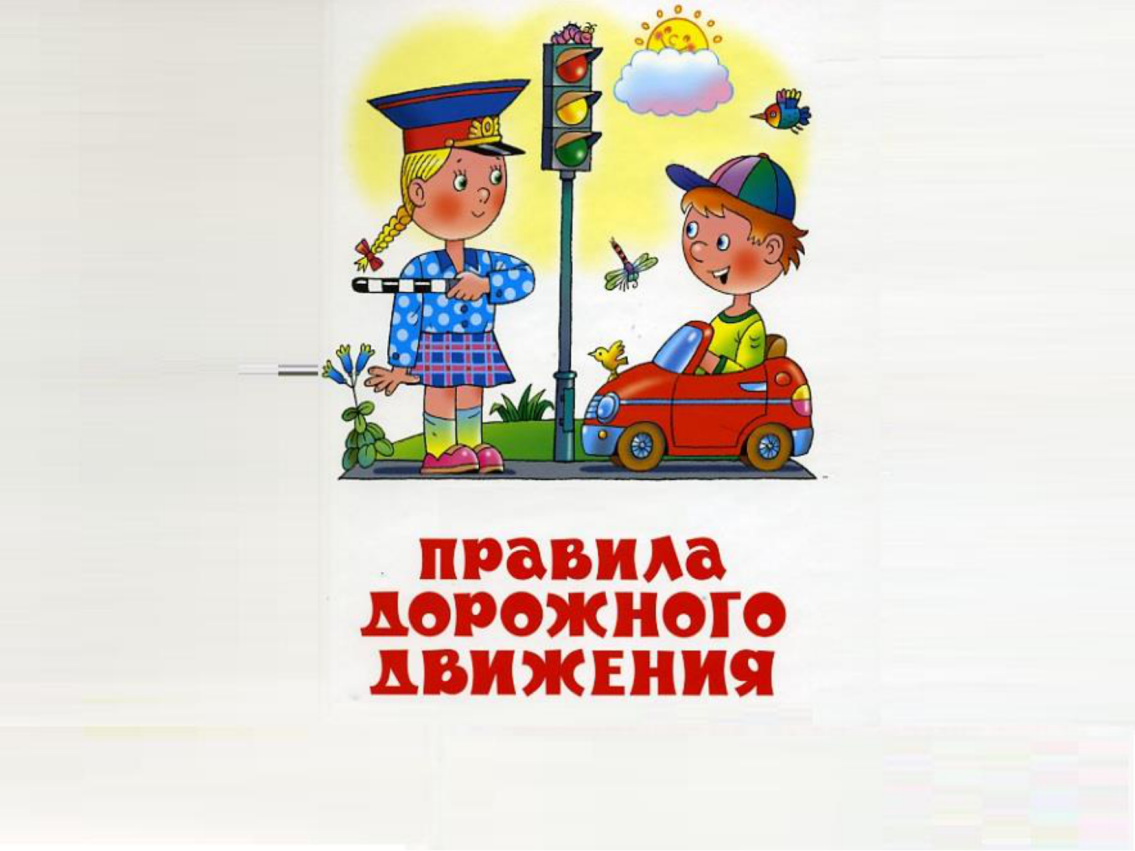 